Supplementary MaterialSupplementary Table 1. Number of marker values used at each of the time points from the 314 participantsOne month after II dosePre III doseTwo weeks after III doseSix months after III dose or before IV dose Supplementary Figure 1A. Adjusted absolute mean Omicron BA.1 nAbs values over T1-T4 from fitting a mixed linear model (left panel) and box-plots (right panel) of the raw data by CD4 count groups.  Y-axis reports nAbs values expressed in Log2 (cut off 5.32 log2);X-axis T1-T4 timepoints . The timepoints are: T1:  2 months after PVC , T2: 4 months after PVC , T3: 2 weeks after 3rd dose , T4: 5 months after 3rd dose.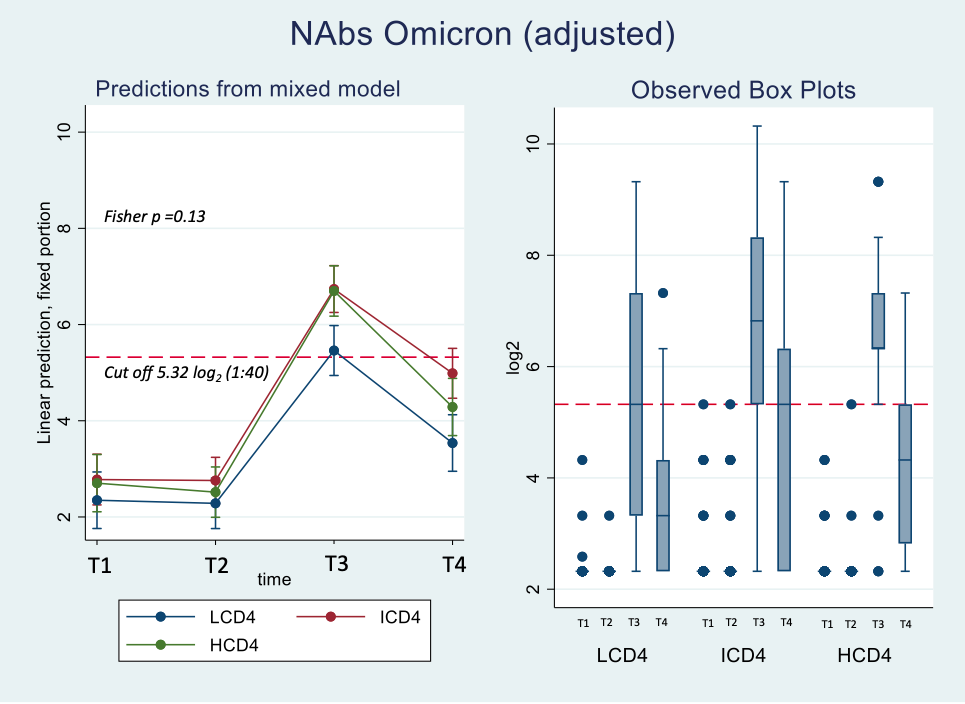 Supplementary Table 2A.  Adjusted absolute mean Omicron BA.1 nAbs values over T1-T4 from fitting a mixed linear model (left panel) and mean differences (right panel) by CD4 count groups.Supplementary Table 2B.  Adjusted mean changes from T2 in Omicron BA.1 nAbs values over T1-T4 from fitting a mixed linear model (left panel) and mean differences (right panel) by CD4 count groups.Vaccination schedule timesVaccination schedule timesVaccination schedule timesVaccination schedule timesResponseT1aT2bT3cT4dnAbs WD614G  Overall      LCD4      ICD4      HCD417235597831456120138195408075135276048nAbs Omicron BA.1  Overall      LCD4      ICD4      HCD47925302410333373310334363380253124IFN-gamma  Overall      LCD4      ICD4      HCD413027396429953116130188417671108244242Adjusted meansAdjusted meansAdjusted meansAdjusted meansAdjusted difference in meansAdjusted difference in meansAdjusted difference in meansAdjusted difference in meansResponseT1
95% CIT2
95% CIT3
95% CIT4
95% CIT1
95% CIT2
95% CIT3
95% CI
p-valueT4
95% CI
p-valuep-value*NAbs OmicronCD4 group0.125HCD42.7 (2.1, 3.3)2.5 (2.0, 3.0)6.7 (6.2, 7.2)4.3 (3.7, 4.8)0000ICD42.8 (2.2, 3.3)2.7 (2.3, 3.2)6.8 (6.3, 7.2)5.0 (4.5, 5.5)0.0 (-0.7, 0.8)0.2 (-0.5, 0.9)0.1 (-0.7, 0.8)0.7 (-0.1, 1.5)0.9180.5400.8880.076LCD42.4 (1.8, 2.9)2.3 (1.8, 2.8)5.5 (4.9, 6.0)3.5 (2.9, 4.1)-0.4 (-1.2, 0.5)-0.2 (-1.0, 0.5)-1.2 (-2.0, -0.5)-0.7 (-1.6, 0.1)0.3990.5510.0010.093*F-test type 3 interaction p-value*F-test type 3 interaction p-value*F-test type 3 interaction p-value*F-test type 3 interaction p-value*F-test type 3 interaction p-value*F-test type 3 interaction p-value*F-test type 3 interaction p-value*F-test type 3 interaction p-value*F-test type 3 interaction p-value*F-test type 3 interaction p-value&Adjusted for gender age and CD4 count nadir&Adjusted for gender age and CD4 count nadir&Adjusted for gender age and CD4 count nadir&Adjusted for gender age and CD4 count nadir&Adjusted for gender age and CD4 count nadir&Adjusted for gender age and CD4 count nadir&Adjusted for gender age and CD4 count nadir&Adjusted for gender age and CD4 count nadir&Adjusted for gender age and CD4 count nadir&Adjusted for gender age and CD4 count nadirAdjusted& mean changes from T2$Adjusted& mean changes from T2$Adjusted& mean changes from T2$Adjusted& mean changes from T2$Adjusted& difference in mean changes from T2$Adjusted& difference in mean changes from T2$Adjusted& difference in mean changes from T2$ResponseT1
95% CIT2
95% CIT3
95% CIT4
95% CIT1
95% CI
p-valueT3
95% CI
p-valueT4
95% CI
p-valuep-value*NAbs OmicronCD4 group0.162HCD40.4 (-0.2, 0.9)REF4.3 (3.8, 4.8)1.9 (1.4, 2.5)000ICD40.1 (-0.4, 0.6)REF4.0 (3.5, 4.5)2.1 (1.6, 2.6)-0.3 (-1.1, 0.4)-0.3 (-1.0, 0.4)0.2 (-0.5, 1.0)0.3950.4010.576LCD4-0.1 (-0.6, 0.5)REF3.1 (2.6, 3.6)1.2 (0.6, 1.7)-0.4 (-1.3, 0.4)-1.2 (-1.9, -0.5)-0.8 (-1.6, 0.0)0.276<.0010.063$One month after 3rd vaccine dose$One month after 3rd vaccine dose$One month after 3rd vaccine dose$One month after 3rd vaccine dose$One month after 3rd vaccine dose$One month after 3rd vaccine dose$One month after 3rd vaccine dose$One month after 3rd vaccine dose$One month after 3rd vaccine dose*F-test type 3 interaction p-value*F-test type 3 interaction p-value*F-test type 3 interaction p-value*F-test type 3 interaction p-value*F-test type 3 interaction p-value*F-test type 3 interaction p-value*F-test type 3 interaction p-value*F-test type 3 interaction p-value*F-test type 3 interaction p-value&Adjusted for gender age and CD4 count nadir&Adjusted for gender age and CD4 count nadir&Adjusted for gender age and CD4 count nadir&Adjusted for gender age and CD4 count nadir&Adjusted for gender age and CD4 count nadir&Adjusted for gender age and CD4 count nadir&Adjusted for gender age and CD4 count nadir&Adjusted for gender age and CD4 count nadir&Adjusted for gender age and CD4 count nadir